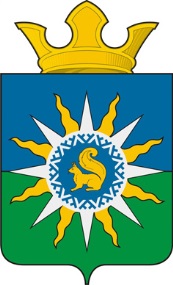 муниципальное образование поселок ханымейглава поселкапостановлениЕ Об утверждении Порядка осуществления производственного контроля в области обращения с отходами Администрации муниципального образования поселок ХанымейВ соответствии с Федеральными законами от 10.01.2002 № 7-ФЗ «Об охране окружающей среды», от 24.06.1998 г. № 89-ФЗ «Об отходах производства и потребления», Уставом муниципального образования поселок Ханымей, п о с т а н о в л я ю:1. Утвердить Порядок осуществления производственного контроля в области обращения с отходами Администрации муниципального образования поселок Ханымей, согласно приложению к настоящему постановлению.2. Опубликовать настоящее постановление в общественно-политической газете «Северный луч» и разместить на официальном сайте Администрации поселка Ханымей». 3. Контроль за исполнением настоящего постановления  оставляю за собой.Глава Администрации муниципального образования поселок Ханымей	А. Е. Лешенко21апреля2017г.№068